Date      TitleResidential Care WorkerDepartmentYouth Families and Social WorkDepartmentYouth Families and Social WorkPost Ref.Job PurposeTo provide safe, supportive and positive care to all resident children and young people, this will include pro-active involvement in all aspects of their day to day social and educational care.The post holder will  follow  a rota pattern of  work which will include a variety of shift patterns including evening, weekend and bank holidays and on occasions awake-night and sleep-in duties.  Job PurposeTo provide safe, supportive and positive care to all resident children and young people, this will include pro-active involvement in all aspects of their day to day social and educational care.The post holder will  follow  a rota pattern of  work which will include a variety of shift patterns including evening, weekend and bank holidays and on occasions awake-night and sleep-in duties.  Job PurposeTo provide safe, supportive and positive care to all resident children and young people, this will include pro-active involvement in all aspects of their day to day social and educational care.The post holder will  follow  a rota pattern of  work which will include a variety of shift patterns including evening, weekend and bank holidays and on occasions awake-night and sleep-in duties.  Job PurposeTo provide safe, supportive and positive care to all resident children and young people, this will include pro-active involvement in all aspects of their day to day social and educational care.The post holder will  follow  a rota pattern of  work which will include a variety of shift patterns including evening, weekend and bank holidays and on occasions awake-night and sleep-in duties.  Key ResponsibilitiesTo offer young people high standard of physical and emotional care. To provide services efficiently and effectively within organisational policy and statutory requirements.To provide care within an environment that positively integrates race, culture, gender, disability and sexual orientation.To ensure that managers are informed of significant matters arising in connection with the Home, issues of Ofsted compliance and/or the young people.To maintain a current knowledge of legislation, practice issues and developments locally and nationally in their field of work.To work positively and enabling with children and young people with challenging behaviour.To ensure that children have access to representation and complaints procedure and to act as an advocate for the children and young people.To work to ensure the Home maintains standards required within of Children’s Homes Regulations and Quality StandardsTo communicate effectively and professionally verbally, non-verbally, in written form and IT.To establish effective relationships with the local community.To have knowledge of relevant Health and Safety Legislation.To have an understanding and knowledge of child development.To contribute to behaviour management strategies. To implement child care planning.To communicate effectively, professionally and sensitively with children, young people and their families.To work in partnership with other professionals, community groups, voluntary and statutory agencies.To be committed to the ethos and philosophy of group living.To be committed to the County Council’s equality policies.Key ResponsibilitiesTo offer young people high standard of physical and emotional care. To provide services efficiently and effectively within organisational policy and statutory requirements.To provide care within an environment that positively integrates race, culture, gender, disability and sexual orientation.To ensure that managers are informed of significant matters arising in connection with the Home, issues of Ofsted compliance and/or the young people.To maintain a current knowledge of legislation, practice issues and developments locally and nationally in their field of work.To work positively and enabling with children and young people with challenging behaviour.To ensure that children have access to representation and complaints procedure and to act as an advocate for the children and young people.To work to ensure the Home maintains standards required within of Children’s Homes Regulations and Quality StandardsTo communicate effectively and professionally verbally, non-verbally, in written form and IT.To establish effective relationships with the local community.To have knowledge of relevant Health and Safety Legislation.To have an understanding and knowledge of child development.To contribute to behaviour management strategies. To implement child care planning.To communicate effectively, professionally and sensitively with children, young people and their families.To work in partnership with other professionals, community groups, voluntary and statutory agencies.To be committed to the ethos and philosophy of group living.To be committed to the County Council’s equality policies.Key AccountabilitiesUnderstands and puts into practice the Council’s commitment to excellent customer service in meeting customer’s needs.Acts as a personal example and demonstrate a positive working ethos, sharing expertise and helping staff to work more effectivelyBounces ideas off colleagues and peers, seeking input and constructive challenge.Portray a professional image.Develops awareness of new practice in their profession and developments within the Council.Actively supports colleagues to achieve their targets and objectives.Treats all customers and colleagues with respect, consideration and the appropriate level of confidentiality.Treats all customers and colleagues with respect and consideration in relation to the Council’s code of conduct.Challenges inappropriate behaviour.Exemplifies safe working in line with health and safety and safeguarding protocols and procedures.Shows understanding of the risk management systemKey AccountabilitiesUnderstands and puts into practice the Council’s commitment to excellent customer service in meeting customer’s needs.Acts as a personal example and demonstrate a positive working ethos, sharing expertise and helping staff to work more effectivelyBounces ideas off colleagues and peers, seeking input and constructive challenge.Portray a professional image.Develops awareness of new practice in their profession and developments within the Council.Actively supports colleagues to achieve their targets and objectives.Treats all customers and colleagues with respect, consideration and the appropriate level of confidentiality.Treats all customers and colleagues with respect and consideration in relation to the Council’s code of conduct.Challenges inappropriate behaviour.Exemplifies safe working in line with health and safety and safeguarding protocols and procedures.Shows understanding of the risk management systemThe post holder will perform any duty or task that is appropriate for the role describedThe post holder will perform any duty or task that is appropriate for the role describedThe post holder will perform any duty or task that is appropriate for the role describedThe post holder will perform any duty or task that is appropriate for the role describedPerson SpecificationPerson SpecificationEducation and KnowledgeShould hold an NVQ 3 CCYP/Health & Social Care, CWDC Diploma or equivalent. If not held will be required to register on a programme and achieve within 6 months of being confirmed in postPersonal skills and general competenciesA high level of personal drive and commitment to excellent customer care and the ability to set an example for other staffStrong interpersonal skills to gain the agreement and acceptance of others including colleagues, senior managers and customers.Ability to make decisions and solve problems to meet operational targets, involving devising solutions and prioritising the resources availableAbility to meet agreed objectives and delivery targets by the effective use of resources.ExperienceMust have a minimum of 6 months experience of working with children, young people or adults, either in a voluntary, work or other relevant setting.  Basic knowledge of the Children Act 1989 and legislation relating to Children’s HomesMust have an understanding of the safeguarding issues which may impact on people in residential care.Must have an understanding of physical, emotional, cultural, racial and individual needs in a residential setting.Must have an understanding, awareness of & commitment to equality issues.Must have some knowledge of, and an ability to manage challenging behaviour.Ability to engage and provide children and young people to develop interests and skills in a range of social activites.Must hold a full driving licencePersonal skills and general competenciesA high level of personal drive and commitment to excellent customer care and the ability to set an example for other staffStrong interpersonal skills to gain the agreement and acceptance of others including colleagues, senior managers and customers.Ability to make decisions and solve problems to meet operational targets, involving devising solutions and prioritising the resources availableAbility to meet agreed objectives and delivery targets by the effective use of resources.Role DimensionsRole Dimensions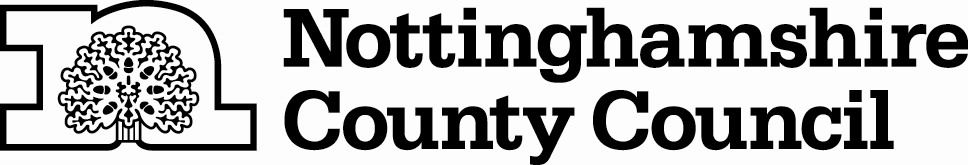 